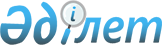 Күршім аудандық мәслихатының 2023 жылғы 26 желтоқсандағы № 14/3-VІII "2024-2026 жылдарға арналған Күршім ауданының бюджеті туралы" шешіміне өзгерістер енгізу туралыШығыс Қазақстан облысы Күршім аудандық мәслихатының 2024 жылғы 6 маусымдағы № 23/5-VIII шешімі
      ЗҚАИ-ның ескертпесі!
      Осы шешімнің қолданысқа енгізілу тәртібін 2-тармақтан қараңыз.
      Күршім аудандық мәслихаты ШЕШІМ ҚАБЫЛДАДЫ:
      1. Күршім аудандық мәслихатының "2024-2026 жылдарға арналған Күршім ауданының бюджеті туралы" 2023 жылғы 26 желтоқсандағы № 14/3-VIІІ шешіміне мынадай өзгерістер енгізілсін:
      1-тармақ жаңа редакцияда жазылсын:
      "1. 2024-2026 жылдарға арналған аудандық бюджет тиісінше 1, 2, 3 қосымшаларға сәйкес, соның ішінде 2024 жылға мынадай көлемдерде бекітілсін:
      1) кірістер - 8825353,4 мың теңге, соның ішінде:
      салықтық түсімдер - 4015941,0 мың теңге;
      салықтық емес түсімдер - 61828,0 мың теңге;
      негізгі капиталды сатудан түскен түсімдер - 4000,0 мың теңге;
      трансферттердің түсімдері - 4743584,4 мың теңге;
      2) шығындар - 9795185,8 мың теңге;
      3) таза бюджеттік кредит беру - 241574,0 мың теңге;
      бюджеттік кредиттер - 297206,0 мың теңге;
      бюджеттік кредиттерді өтеу - 55632,0 мың теңге;
      4) қаржы активтерімен жасалатын операциялар бойынша сальдо - 0,0 мың теңге;
      қаржы активтерін сатып алу - 0,0 мың теңге;
      5) бюджет тапшылығы (профицит) - - 1211406,4 мың теңге;
      6) бюджет тапшылығын қаржыландыру (профицитті пайдалану) - 1211406,4 мың теңге:
      қарыздар түсімі - 931716,0 мың теңге;
      қарыздарды өтеу - 55632,0 мың теңге;
      бюджет қаражатының пайдаланылатын қалдықтары - 335322,4 мың теңге.";
      көрсетілген шешімнің 1-қосымшасы осы шешімнің қосымшасына сәйкес жаңа редакцияда жазылсын.
      2. Осы шешім 2024 жылдың 1 қаңтардан бастап қолданысқа енгізіледі. 2024 жылға арналған аудандық бюджет 2024 жыл
					© 2012. Қазақстан Республикасы Әділет министрлігінің «Қазақстан Республикасының Заңнама және құқықтық ақпарат институты» ШЖҚ РМК
				
      Күршім аудандық мәслихатының төрағасы 

К. Бахтияров
Күршім 
аудандық мәслихатының 
2024 жылғы 6 маусымдағы 
№ 23/5-VІIІ шешіміне қосымшаКүршім 
аудандық мәслихатының 
2023 жылғы 26 желтоқсандағы 
№ 14/3-VІІI шешіміне 1 қосымша
Санаты
Санаты
Санаты
Санаты
Барлығы (мың теңге)
Сыныбы
Сыныбы
Сыныбы
Барлығы (мың теңге)
Iшкi сыныбы
Iшкi сыныбы
Барлығы (мың теңге)
Атауы
Барлығы (мың теңге)
1
2
3
4
5
І. КІРІСТЕР
8825353,4
1
Салықтық түсімдер
4015941,0
01
Табыс салығы
3167642,0
1
Корпоративтік табыс салығы
2200786,0
2
Жеке табыс салығы
966856,0
03
Әлеуметтiк салық
758595,0
1
Әлеуметтік салық
758595,0
04
Меншiкке салынатын салықтар
47000,0
1
Мүлiкке салынатын салықтар
47000,0
05
Тауарларға, жұмыстарға және көрсетілетін қызметтерге салынатын iшкi салықтар
27704,0
2
Акциздер
2200,0
3
Табиғи және басқа да ресурстарды пайдаланғаны үшiн түсетiн түсiмдер
20000,0
4
Кәсiпкерлiк және кәсiби қызметтi жүргiзгенi үшiн алынатын алымдар
5504,0
08
Заңдық мәнді іс-әрекеттерді жасағаны және (немесе) оған уәкілеттігі бар мемлекеттік органдар немесе лауазымды адамдар құжаттар бергені үшін алынатын міндетті төлемдер
15000,0
1
Мемлекеттік баж
15000,0
2
Салықтық емес түсiмдер
61828,0
01
Мемлекеттік меншіктен түсетін кірістер
3308,0
1
Мемлекеттік кәсіпорындардың таза кірісі бөлігінің түсімдері
206,0
5
Мемлекет меншігіндегі мүлікті жалға беруден түсетін кірістер
3052,0
7
Мемлекеттік бюджеттен берілген кредиттер бойынша сыйақылар
50,0
04
Қаржыландырылатын мемлекеттік мекемелер салатын айыппұлдар, өсімпұлдар, санкциялар, өндіріп алулар мемлекеттік бюджеттен, сондай-ақ бюджеттен ұсталатын және қаржыландырылатын (шығыстар сметасы) Қазақстан Республикасы Ұлттық Банкі
900,0
1
Мұнай секторы ұйымдарынан түсетін, жәбірленушілерге өтемақы қорына, Білім беру инфрақұрылымын қолдау қорына және Арнаулы мемлекеттік қорға түсетін түсімдерді қоспағанда, мемлекеттік бюджеттен қаржыландырылатын, сондай-ақ Қазақстан Республикасы Ұлттық Банкінің бюджетінен (шығыстар сметасынан) ұсталатын және қаржыландырылатын мемлекеттік мекемелер салатын айыппұлдар, өсімпұлдар, санкциялар, өндіріп алулар
900,0
06
Басқа да салықтық емес түсімдер
57620,0
1
Басқа да салықтық емес түсімдер
57620,0
3
Негізгі капиталды сатудан түсетін түсімдер
4000,0
03
Жерді және материалдық емес активтерді сату
4000,0
1
Жерді сату
4000,0
4
Трансферттердің түсімдері
4743584,4
02
Мемлекеттік басқарудың жоғары тұрған органдарынан түсетін трансферттер
4743584,4
 2
Облыстық бюджеттен түсетін трансферттер
4743584,4
Функционалдық топ
Функционалдық топ
Функционалдық топ
Функционалдық топ
Функционалдық топ
Барлығы (мың теңге)
Функционалдық кіші топ
Функционалдық кіші топ
Функционалдық кіші топ
Функционалдық кіші топ
Барлығы (мың теңге)
Бюджеттік бағдарламалардың әкімшісі
Бюджеттік бағдарламалардың әкімшісі
Бюджеттік бағдарламалардың әкімшісі
Барлығы (мың теңге)
Бағдарлама
Бағдарлама
Барлығы (мың теңге)
Атауы
Барлығы (мың теңге)
1
2
3
4
5
6
II. ШЫҒЫНДАР
9795185,8
1
Жалпы сипаттағы мемлекеттiк көрсетілетін қызметтер
1526865,0
1
Мемлекеттiк басқарудың жалпы функцияларын орындайтын өкiлдi, атқарушы және басқа органдар
646201,0
112
Аудан (облыстық маңызы бар қала) мәслихатының аппараты
49772,0
001
Аудан (облыстық маңызы бар қала) мәслихатының қызметін қамтамасыз ету жөніндегі қызметтер
49772,0
122
Аудан (облыстық маңызы бар қала) әкімінің аппараты
596429,0
001
Аудан (облыстық маңызы бар қала) әкімінің қызметін қамтамасыз ету жөніндегі қызметтер
302929,0
003
Мемлекеттік органның күрделі шығыстары
23000,0
113
Төменгі тұрған бюджеттерге берілетін нысаналы ағымдағы трансферттер
270500,0
2
Қаржылық қызмет
3483,0
459
Ауданның (облыстық маңызы бар қаланың) экономика және қаржы бөлімі
3483,0
003
Салық салу мақсатында мүлікті бағалауды жүргізу
1895,0
010
Жекешелендіру, коммуналдық меншікті басқару, жекешелендіруден кейінгі қызмет және осыған байланысты дауларды реттеу
1588,0
9
Жалпы сипаттағы өзге де мемлекеттiк қызметтер
877181,0
454
Ауданның (облыстық маңызы бар қаланың) кәсіпкерлік және ауыл шаруашылығы бөлімі
99539,0
001
Жергілікті деңгейде кәсіпкерлікті және ауыл шаруашылығын дамыту саласындағы мемлекеттік саясатты іске асыру жөніндегі қызметтер
97439,0
007
Мемлекеттік органның күрделі шығыстары
2100,0
459
Ауданның (облыстық маңызы бар қаланың) экономика және қаржы бөлімі
71747,0
001
Ауданның (облыстық маңызы бар қаланың) экономикалық саясаттын қалыптастыру мен дамыту, мемлекеттік жоспарлау, бюджеттік атқару және коммуналдық меншігін басқару саласындағы мемлекеттік саясатты іске асыру жөніндегі қызметтер
68347,0
015
Мемлекеттік органның күрделі шығыстары
3400,0
495
Ауданның (облыстық маңызы бар қаланың) сәулет, құрылыс, тұрғын үй-коммуналдық шаруашылығы, жолаушылар көлігі және автомобиль жолдары бөлімі
705895,0
001
Жергілікті деңгейде сәулет, құрылыс, тұрғын үй-коммуналдық шаруашылық, жолаушылар көлігі және автомобиль жолдары саласындағы мемлекеттік саясатты іске асыру жөніндегі қызметтер
111640,0
003
Мемлекеттік органның күрделі шығыстары
29975,0
032
Ведомстволық бағыныстағы мемлекеттік мекемелер мен ұйымдардың күрделі шығыстары
65000,0
113
Төменгі тұрған бюджеттерге берілетін нысаналы ағымдағы трансферттер
499280,0
2
Қорғаныс
42002,0
1
Әскери мұқтаждар
21835,0
122
Аудан (облыстық маңызы бар қала) әкімінің аппараты
21835,0
005
Жалпыға бірдей әскери міндетті атқару шеңберіндегі іс-шаралар
21835,0
2
Төтенше жағдайлар жөнiндегi жұмыстарды ұйымдастыру
20167,0
122
Аудан (облыстық маңызы бар қала) әкімінің аппараты
20167,0
006
Аудан (облыстық маңызы бар қала) ауқымындағы төтенше жағдайлардың алдын алу және оларды жою
5769,0
007
Аудандық (қалалық) ауқымдағы дала өрттерінің, сондай-ақ мемлекеттік өртке қарсы қызмет органдары құрылмаған елдi мекендерде өрттердің алдын алу және оларды сөндіру жөніндегі іс-шаралар
14398,0
3
Қоғамдық тәртіп, қауіпсіздік, құқықтық, сот, қылмыстық-атқару қызметі
10000,0
9
Қоғамдық тәртіп және қауіпсіздік саласындағы басқа да қызметтер
10000,0
495
Ауданның (облыстық маңызы бар қаланың) сәулет, құрылыс, тұрғын үй-коммуналдық шаруашылығы, жолаушылар көлігі және автомобиль жолдары бөлімі
10000,0
019
Елдi мекендерде жол қозғалысы қауiпсiздiгін қамтамасыз ету
10000,0
6
Әлеуметтiк көмек және әлеуметтiк қамсыздандыру
922417,0
1
Әлеуметтiк қамсыздандыру
152658,0
451
Ауданның (облыстық маңызы бар қаланың) жұмыспен қамту және әлеуметтік бағдарламалар бөлімі
152658,0
005
Мемлекеттік атаулы әлеуметтік көмек
152658,0
2
Әлеуметтiк көмек
598579,0
451
Ауданның (облыстық маңызы бар қаланың) жұмыспен қамту және әлеуметтік бағдарламалар бөлімі
598579,0
004
Ауылдық жерлерде тұратын денсаулық сақтау, білім беру, әлеуметтік қамтамасыз ету, мәдениет, спорт және ветеринар мамандарына отын сатып алуға Қазақстан Республикасының заңнамасына сәйкес әлеуметтік көмек көрсету
73260,0
006
Тұрғын үйге көмек көрсету
20000,0
007
Жергілікті өкілетті органдардың шешімі бойынша мұқтаж азаматтардың жекелеген топтарына әлеуметтік көмек
57567,0
010
Үйден тәрбиеленіп оқытылатын мүгедектігі бар балаларды материалдық қамтамасыз ету 
2645,0
014
Мұқтаж азаматтарға үйде әлеуметтiк көмек көрсету
275794,0
015
Зейнеткерлер мен мүгедектігі бар адамдарға әлеуметтiк қызмет көрсету аумақтық орталығы
103589,0
017
Мүгедектігі бар адамды абилитациялаудың және оңалтудың жеке бағдарламасына сәйкес мұқтаж мүгедектігі бар адамдарды протездік-ортопедиялық көмекпен, сурдотехникалық және тифлотехникалық құралдармен, мiндеттi гигиеналық құралдармен, арнаулы жүріп-тұру құралдарымен қамтамасыз ету, сондай-ақ санаторий-курорттық емдеу, жеке жеке көмекшінің және ымдау тілі маманының қызметтерімен қамтамасыз ету
65724,0
9
Әлеуметтiк көмек және әлеуметтiк қамтамасыз ету салаларындағы өзге де қызметтер
171180,0
451
Ауданның (облыстық маңызы бар қаланың) жұмыспен қамту және әлеуметтік бағдарламалар бөлімі
171180,0
001
Жергілікті деңгейде халық үшін әлеуметтік бағдарламаларды жұмыспен қамтуды қамтамасыз етуді іске асыру саласындағы мемлекеттік саясатты іске асыру жөніндегі қызметтер
123612,0
011
Жәрдемақыларды және басқа да әлеуметтік төлемдерді есептеу, төлеу мен жеткізу бойынша қызметтерге ақы төлеу
8925,0
050
Қазақстан Республикасында мүгедектігі бар адамдардың құқықтарын қамтамасыз етуге және өмір сүру сапасын жақсарту
29068,0
067
Ведомстволық бағыныстағы мемлекеттік мекемелер мен ұйымдардың күрделі шығыстары
1575,0
094
Әлеуметтік көмек ретінде тұрғын үй сертификаттарын беру
8000,0
7
Тұрғын үй-коммуналдық шаруашылық
3397787,4
1
Тұрғын үй шаруашылығы
1523251,0
495
Ауданның (облыстық маңызы бар қаланың) сәулет, құрылыс, тұрғын үй-коммуналдық шаруашылығы, жолаушылар көлігі және автомобиль жолдары бөлімі
1523251,0
011
Азаматтардың жекелеген санаттарын тұрғын үймен қамтамасыз ету
30000,0
033
Инженерлік-коммуникациялық инфрақұрылымды жобалау, дамыту және (немесе) жайластыру
632837,0
098
Коммуналдық тұрғын үй қорының тұрғын үйлерін сатып алу
860414,0
2
Коммуналдық шаруашылық
1858136,4
495
Ауданның (облыстық маңызы бар қаланың) сәулет, құрылыс, тұрғын үй-коммуналдық шаруашылығы, жолаушылар көлігі және автомобиль жолдары бөлімі
1858136,4
013
Коммуналдық шаруашылықты дамыту
53525,0
016
Сумен жабдықтау және су бұру жүйесінің жұмыс істеуі
54234,0
026
Ауданның (облыстық маңызы бар қаланың) коммуналдық меншігіндегі жылу желілерін пайдалануды ұйымдастыру
152708,4
058
Ауылдық елді мекендердегі сумен жабдықтау және су бұру жүйелерін дамыту
1597669,0
3
Елді-мекендерді көркейту
16400,0
495
Ауданның (облыстық маңызы бар қаланың) сәулет, құрылыс, тұрғын үй-коммуналдық шаруашылығы, жолаушылар көлігі және автомобиль жолдары бөлімі
16400,0
031
Елдi мекендердiң санитариясын қамтамасыз ету
16400,0
8
Мәдениет, спорт, туризм және ақпараттық кеңістiк
753918,0
1
Мәдениет саласындағы қызмет
405856,0
457
Ауданның (облыстық маңызы бар қаланың) мәдениет, тілдерді дамыту, дене шынықтыру және спорт бөлімі
405856,0
003
Мәдени-демалыс жұмысын қолдау
405856,0
2
Спорт
36059,0
457
Ауданның (облыстық маңызы бар қаланың) мәдениет, тілдерді дамыту, дене шынықтыру және спорт бөлімі
35859,0
009
Аудандық (облыстық маңызы бар қалалық) деңгейде спорттық жарыстар өткiзу
10188,0
010
Әртүрлi спорт түрлерi бойынша аудан (облыстық маңызы бар қала) құрама командаларының мүшелерiн дайындау және олардың облыстық спорт жарыстарына қатысуы
25671,0
495
Ауданның (облыстық маңызы бар қаланың) сәулет, құрылыс, тұрғын үй-коммуналдық шаруашылығы, жолаушылар көлігі және автомобиль жолдары бөлімі
200,0
021
Спорттық нысандарды дамыту
200,0
3
Ақпараттық кеңiстiк
145156,0
456
Ауданның (облыстық маңызы бар қаланың) ішкі саясат бөлімі
20000,0
002
Мемлекеттік ақпараттық саясат жүргізу жөніндегі қызметтер
20000,0
457
Ауданның (облыстық маңызы бар қаланың) мәдениет, тілдерді дамыту, дене шынықтыру және спорт бөлімі
125156,0
006
Аудандық (қалалық) кiтапханалардың жұмыс iстеуi
124339,0
007
Мемлекеттiк тiлдi және Қазақстан халқының басқа да тiлдерін дамыту
817,0
9
Мәдениет, спорт, туризм және ақпараттық кеңiстiктi ұйымдастыру жөнiндегi өзге де қызметтер
166847,0
456
Ауданның (облыстық маңызы бар қаланың) ішкі саясат бөлімі
108025,0
001
Жергілікті деңгейде ақпарат, мемлекеттілікті нығайту және азаматтардың әлеуметтік сенімділігін қалыптастыру саласында мемлекеттік саясатты іске асыру жөніндегі қызметтер
47147,0
003
Жастар саясаты саласында іс-шараларды іске асыру
45858,0
006
Мемлекеттік органның күрделі шығыстары
15020,0
457
Ауданның (облыстық маңызы бар қаланың) мәдениет, тілдерді дамыту, дене шынықтыру және спорт бөлімі
58822,0
001
Жергілікті деңгейде ақпарат, мемлекеттілікті нығайту және азаматтардың әлеуметтік сенімділігін қалыптастыру саласында мемлекеттік саясатты іске асыру жөніндегі қызметтер
36822,0
014
Мемлекеттік органның күрделі шығыстары
500,0
032
Ведомстволық бағыныстағы мемлекеттік мекемелер мен ұйымдардың күрделі шығыстары
21500,0
10
Ауыл, су, орман, балық шаруашылығы, ерекше қорғалатын табиғи аумақтар, қоршаған ортаны және жануарлар дүниесін қорғау, жер қатынастары
82199,0
6
Жер қатынастары
47628,0
463
Ауданның (облыстық маңызы бар қаланың) жер қатынастары бөлімі
47628,0
001
Аудан (облыстық маңызы бар қала) аумағында жер қатынастарын реттеу саласындағы мемлекеттік саясатты іске асыру жөніндегі қызметтер
47128,0
007
Мемлекеттік органның күрделі шығыстары
500,0
9
Ауыл, су, орман, балық шаруашылығы, қоршаған ортаны қорғау және жер қатынастары саласындағы басқа да қызметтер
34571,0
459
Ауданның (облыстық маңызы бар қаланың) экономика және қаржы бөлімі
34571,0
099
Мамандарға әлеуметтік қолдау көрсету жөніндегі шараларды іске асыру
34571,0
11
Өнеркәсіп, сәулет, қала құрылысы және құрылыс қызметі
24820,0
2
Сәулет, қала құрылысы және құрылыс қызметі
24820,0
495
Ауданның (облыстық маңызы бар қаланың) сәулет, құрылыс, тұрғын үй-коммуналдық шаруашылығы, жолаушылар көлігі және автомобиль жолдары бөлімі
24820,0
005
Аудан аумағының қала құрылысын дамытудың кешенді схемаларын және елді мекендердің бас жоспарларын әзірлеу
24820,0
12
Көлiк және коммуникация
1322857,0
1
Автомобиль көлiгi
1310771,0
495
Ауданның (облыстық маңызы бар қаланың) сәулет, құрылыс, тұрғын үй-коммуналдық шаруашылығы, жолаушылар көлігі және автомобиль жолдары бөлімі
1310771,0
022
Көлік инфрақұрылымын дамыту
1100,0
023
Автомобиль жолдарының жұмыс істеуін қамтамасыз ету
1309671,0
9
Көлiк және коммуникациялар саласындағы өзге де қызметтер
12086,0
495
Ауданның (облыстық маңызы бар қаланың) сәулет, құрылыс, тұрғын үй-коммуналдық шаруашылығы, жолаушылар көлігі және автомобиль жолдары бөлімі
12086,0
024
Кентiшiлiк (қалаiшiлiк), қала маңындағы және ауданiшiлiк қоғамдық жолаушылар тасымалдарын ұйымдастыру
12086,0
13
Басқалар
214644,0
9
Басқалар
214644,0
459
Ауданның (облыстық маңызы бар қаланың) экономика және қаржы бөлімі
214644,0
012
Ауданның (облыстық маңызы бар қаланың) жергілікті атқарушы органының резерві 
214644,0
14
Борышқа қызмет көрсету
35560,0
1
Борышқа қызмет көрсету
35560,0
459
Ауданның (облыстық маңызы бар қаланың) экономика және қаржы бөлімі
35560,0
021
Жергілікті атқарушы органдардың облыстық бюджеттен қарыздар бойынша сыйақылар мен өзге де төлемдерді төлеу бойынша борышына қызмет көрсету
35560,0
15
Трансферттер
1462116,4
1
Трансферттер
1462116,4
459
Ауданның (облыстық маңызы бар қаланың) экономика және қаржы бөлімі
1462116,4
006
Пайдаланылмаған (толық пайдаланылмаған) нысаналы трансферттерді қайтару
2542,1
024
Заңнаманы өзгертуге байланысты жоғары тұрған бюджеттің шығындарын өтеуге төменгі тұрған бюджеттен ағымдағы нысаналы трансферттер
1089901,0
038
Субвенциялар
342893,0
054
Қазақстан Республикасының Ұлттық қорынан берілетін нысаналы трансферт есебінен республикалық бюджеттен бөлінген пайдаланылмаған (түгел пайдаланылмаған) нысаналы трансферттердің сомасын қайтару
26780,3
ІІІ. ТАЗА БЮДЖЕТТІК КРЕДИТ БЕРУ
241574,0
Бюджеттік кредиттер
297206,0
10
Ауыл, су, орман, балық шаруашылығы, ерекше қорғалатын табиғи аумақтар, қоршаған ортаны және жануарлар дүниесін қорғау, жер қатынастары
297206,0
9
Ауыл, су, орман, балық шаруашылығы, қоршаған ортаны қорғау және жер қатынастары саласындағы басқа да қызметтер
297206,0
459
Ауданның (облыстық маңызы бар қаланың) экономика және қаржы бөлімі
297206,0
018
Мамандарды әлеуметтік қолдау шараларын іске асыру үшін бюджеттік кредиттер
297206,0
Бюджеттік кредиттерді өтеу
55632,0
 5
Бюджеттік кредиттерді өтеу
55632,0
 001
Бюджеттік кредиттерді өтеу
55632,0
 001
Мемлекеттік бюджеттен берілген бюджеттік кредиттерді өтеу
55632,0
IV. ҚАРЖЫ АКТИВТЕРІМЕН ОПЕРАЦИЯЛАР БОЙЫНША САЛЬДО
0,0
Қаржы активтерін сатып алу
0,0
13
Басқалар
0,0
9
Басқалар
0,0
459
Ауданның (облыстық маңызы бар қаланың) экономика және қаржы бөлімі
0,0
014
Заңды тұлғалардың жарғылық капиталын қалыптастыру немесе ұлғайту
0,0
V. БЮДЖЕТ ТАПШЫЛЫҒЫ (ПРОФИЦИТ) 
-1211406,4
VI. БЮДЖЕТ ТАПШЫЛЫҒЫН (ПРОФИЦИТТІ ПАЙДАЛАНУ) ҚАРЖЫЛАНДЫРУ
1211406,4
 7
Қарыздар түсімдері
931716,0
 001
Мемлекеттік ішкі қарыздар
931716,0
 002
Қарыз алу келісім-шарттары
931716,0
16
Қарыздарды өтеу
55632,0
1
Қарыздарды өтеу
55632,0
459
Ауданның (облыстық маңызы бар қаланың) экономика және қаржы бөлімі
55632,0
005
Жергілікті атқарушы органның жоғары тұрған бюджет алдындағы борышын өтеу
55632,0
8
Бюджет қаражатының пайдаланылатын қалдықтары
335322,4
1
Бюджет қаражаты қалдықтары
335322,4
001
Бюджет қаражатының бос қалдықтары
335322,4